附件1：业图人力               云南业图人力资源服务有限公司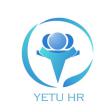 求职信息登记表座机：0870-2868911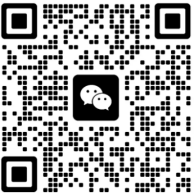 联系电话：13649674424办公地址：昭阳区晨曦路56号（原昭通市人才市场）姓  名性  别出生年月照片学  历学  位民  族照片身  高血  型户  籍照片毕业学校专  业照片政治面貌身份证号码照片联系电话电子邮件照片求职意向详细地址紧急联络人联络人电话工作经历起止时间工作单位职  位职责职责证明人及电话工作经历工作经历工作经历教育经历起止时间毕业院校/教育机构专  业取得证书取得证书证明人及电话教育经历教育经历教育经历教育经历家庭情况姓  名关系工作单位电  话电  话家庭住址家庭情况家庭情况家庭情况个人技能资格证书个人技能电脑操作：口熟练    口一般    口其他口熟练    口一般    口其他口熟练    口一般    口其他口熟练    口一般    口其他口熟练    口一般    口其他个人技能特   长：对薪资待遇的要求：对薪资待遇的要求：对薪资待遇的要求：对薪资待遇的要求：对薪资待遇的要求：对薪资待遇的要求：对薪资待遇的要求：本人承诺以上填写的信息均完全属实，如果提供了错误或误导性的信息，愿意承担由此带来的一切责任。承诺人：年    月    日本人承诺以上填写的信息均完全属实，如果提供了错误或误导性的信息，愿意承担由此带来的一切责任。承诺人：年    月    日本人承诺以上填写的信息均完全属实，如果提供了错误或误导性的信息，愿意承担由此带来的一切责任。承诺人：年    月    日本人承诺以上填写的信息均完全属实，如果提供了错误或误导性的信息，愿意承担由此带来的一切责任。承诺人：年    月    日本人承诺以上填写的信息均完全属实，如果提供了错误或误导性的信息，愿意承担由此带来的一切责任。承诺人：年    月    日本人承诺以上填写的信息均完全属实，如果提供了错误或误导性的信息，愿意承担由此带来的一切责任。承诺人：年    月    日本人承诺以上填写的信息均完全属实，如果提供了错误或误导性的信息，愿意承担由此带来的一切责任。承诺人：年    月    日